Nomor 		: Un.03/KS.01.7/2708/2013						15 Juni 2013Lampiran 	: 1 (satu) lembarPerihal 		: Permintaan Informasi Harga Barang						Kepada Yth. ............................................................................................di‘- T e m p a t – Dengan hormat,Sehubungan rencana realisasi pelaksanaan pekerjaan Belanja Barang berupa pengadaan Jas Almamater UIN Maulana Malik Ibrahim Malang, bersama ini kami bermaksud agar perusahaan saudara memberikan informasi tentang harga barang sesuai dengan Rencana Anggaran Biaya (RAB) yang kami lampirkan dalam surat ini.Apabila informasi harga yang saudara berikan sesuai dan kami nilai wajar, maka kami akan memberi kesempatan perusahaan saudara untuk membuat penawaran terhadap pekerjaaan tersebut.Kami harap informasi harga barang dapat kami terima paling lambat pada :Hari /tanggal 		: Sabtu, 29 Juni 2013 Tempat 			: Unit Layanan Pengadaan Lantai II Gedung Rektorat UIN Maliki Malang Jl. Gajayana 50 Malang (0341) 570886Adapun informasi harga tersebut bisa dikirim ke kantor ULP, di fax di no (0341) 570886 dan via e-mail ke : ulp@uin-malang.ac.id atau ulp_uinmalang@kemenag.go.id.Demikian atas perhatian dan kerjasamanya yang baik, kami sampaikan terima kasih.Pejabat Pembuat Komitmen,Dr. Saifullah, SH., M.HumNIP19651205 200003 1 001Lampiran : 								Surat Permintaan Informasi Harga Barang								Nomor 		: Un.03/KS.01.7/2708/2013								Tanggal 	: 15 Juni 2013								Tentang	:  Pekerjaan 		 : Belanja Barang berupa pengadaan Jas Almamater  Lokasi				:  UIN Maulana Malik Ibrahim MalangTahun Anggaran 	:  2013Pejabat Pembuat Komitmen,Dr. Saifullah, SH., M.HumNIP19651205 200003 1 001KEMENTERIAN AGAMA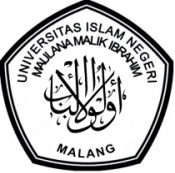 UNIVERSITAS ISLAM NEGERI MAULANA MALIK IBRAHIM MALANGJl. Gajayana No. 50 Malang 65144,  Telp. (0341) 551354, Fax. (0341) 572533 Website : www.uin-malang.ac.id E-mail : info@uin-malang.ac.idNo.Uraian PekerjaanUraian PekerjaanKuantitasHarga satuan (Rp. )Total (Rp.)1Pembuatan jas AlmamaterSpesifikasi :Bahan Kain : High TwistWarna : Biru DongkerFuring : Full Badan, Jenis Dormeul England (Furing Jas Formil)Kain Keras:Badan : Kain Keras Gula (Full Badan Depan)Kancing Depan dan Samping    : Kancing Jas PlastikKerahVneck, Krag, Saku: Tangerin M33Badge : Bordir Logo UIN Maliki MalangPadding PundakCover Jas : Spunbond Sablon Logo UIN Maliki Malang  Hanger : Material Plastik Untuk JasFinishing : SteamPembuatan jas AlmamaterSpesifikasi :Bahan Kain : High TwistWarna : Biru DongkerFuring : Full Badan, Jenis Dormeul England (Furing Jas Formil)Kain Keras:Badan : Kain Keras Gula (Full Badan Depan)Kancing Depan dan Samping    : Kancing Jas PlastikKerahVneck, Krag, Saku: Tangerin M33Badge : Bordir Logo UIN Maliki MalangPadding PundakCover Jas : Spunbond Sablon Logo UIN Maliki Malang  Hanger : Material Plastik Untuk JasFinishing : Steam3000JumlahJumlahPPNNilai